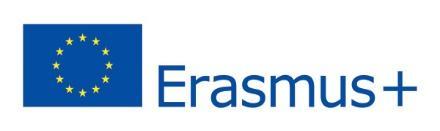 ERASMUS+ PROGRAM   SZAKMAI TERV a 2022. naptári évben megvalósuló  PHD HALLGATÓK SZÁMÁRA  meghirdetett rövidtávú KÜLFÖLDI ÖSZTÖNDÍJAS RÉSZKÉPZÉSREA PÁLYÁZÓ TÖLTI KIA Pályázó adatai:Vezetéknév:Keresztnév:Neptun kód:Doktori Iskola:Témavezető neve:A fogadó egyetem adatai:Ország:Egyetem neve:A fogadó egyetem jelenleg a ME Erasmus+ partnere:		igen	 	nem(Amennyiben nem, a pályázónak és témavezetőjének  vállalnia kell  az E+ intézményi szerződéskötés előkészítésében való részvételt  a választott fogadó egyetemmel.)Szakmai kontakt személy neve:Szakmai kontakt személy beosztása:Szakmai kontakt személy e-mail címe:A mobilitás adatai:A fizikai mobilitás tervezett kezdő időpontja (év, hónap, nap):A fizikai mobilitás  tervezett záró időpontja (év, hónap, nap):Fizikai mobilitási napok száma:Utazási napok száma:Virtuális mobilitási napok száma, ha releváns: Szakmai terv: (kb. 1 oldal terjedelemben)Indokolja a fogadó intézmény választást.Adja meg a rövidtávú mobilitás keretében tervezett feladatokat és tevékenységeket (pl. közös kutatás / tudományos kísérlet végzése/ módszerek tanulmányozása/ kurzusfelvétel/ közös tudományos cikk írása/ stb.)Mutassa be a tervezett tevékenységek, feladatok hatását doktori képzésére. Mutassa be, hogyan segítik azok elő tanulmányait................, 2022. .......................						.....................................		dátum							              	pályázó aláírása															A TÉMAVEZETŐ TÖLTI KITémavezetői ajánlás:A témavezető indoklással jóváhagyja a pályázó által vázolt szakmai tervet, nyilatkozik a mobilitás támogatásáról, teljesülése esetén annak elismeréséről................, 2022. .......................						.....................................		dátum							              	   témavezető  aláírása		